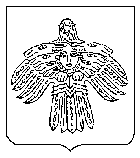 Об условиях приватизации муниципального имущества Руководствуясь Федеральным законом от 21.12.2001 № 178-ФЗ «О приватизации государственного и муниципального имущества», Положением об организации и проведении продажи государственного или муниципального имущества в электронной форме, утвержденным постановлением Правительства РФ от 27.08.2012 № 860, в соответствии с решением Совета МОГО «Ухта» от 21.12.2021 № 99 «Об утверждении Прогнозного плана приватизации муниципального имущества МОГО «Ухта» на 2022 год и плановый период 2023-2024 годов», разделами 6, 9 Положения о порядке и условиях приватизации муниципального имущества, находящегося в собственности МОГО «Ухта», утвержденного решением Совета                         МОГО «Ухта» от 19.05.2021 № 55, Положением о комиссии по приватизации муниципального имущества находящегося в собственности МОГО «Ухта», утвержденным постановлением администрации МОГО «Ухта» от 16.06.2021 №1641, на основании Отчета об оценке № 93/02/2022 рыночной стоимости недвижимости, расположенной по адресу: Республика Коми, г.Ухта, п.Шудаяг, ул.Шахтинская, д.5а, составленный частнопрактикующим оценщиком Садыковым А.Д. (дата составления отчета 30.05.2022), решения комиссии по приватизации муниципального имущества от 25.07.2022 (протокол № 1), администрация постановляет:1. Осуществить приватизацию муниципального имущества: бюджетно-страховая аптека №120, назначение: нежилое, площадь 242,9 кв. м, этаж № 1, адрес объекта: Республика Коми, г.Ухта, п.Шудаяг, ул.Шахтинская, д.5а, кадастровый номер 11:20:0901001:3342.Характеристики имущества:- бюджетно-страховая аптека №120, назначение: нежилое, площадь 242,9 кв. м, этаж № 1;- год постройки – 1974;- способ приватизации – продажа муниципального имущества на аукционе в электронной форме.2. Установить:2- начальная цена продажи имущества – 2 019 000,00 (два миллиона девятнадцать тысяч) рублей 00 копеек с учетом НДС;- задаток для участия в аукционе в размере 20% от начальной цены – 403 800,00 (четыреста три тысячи восемьсот) рублей 00 копеек;- шаг аукциона – в размере 5% от начальной цены – 100 950,00 (сто тысяч девятьсот пятьдесят) рублей 00 копеек;- форма подачи предложения о цене имущества – открытая;- ограничения (обременения) имущества отсутствуют;- срок оплаты цены объекта недвижимости, установившейся в ходе торгов - 10 (десять) календарных дней со дня заключения договора купли-продажи;- форма оплаты всей суммы – единовременно;- место проведения продажи: электронная площадка – универсальная торговая платформа ЗАО «Сбербанк-АСТ», размещенная на сайте http://utp.sberbank-ast.ru в сети Интернет (торговая секция «Приватизация, аренда и продажа прав»);- срок приема заявок на приобретение муниципального имущества – не менее 25 (двадцать пять) календарных дней с даты и времени, указанных в информационном сообщении о проведении продажи муниципального имущества.3. Комитету по управлению муниципальным имуществом администрации МОГО «Ухта»:- выступить продавцом объекта недвижимости, указанного в пункте 1 настоящего постановления;- осуществить организацию мероприятий, связанных с исполнением пункта 1 настоящего постановления;- в течение 5 рабочих дней со дня подведения итогов аукциона с победителем заключить договор купли-продажи муниципального имущества;- осуществить юридические действия, связанные с государственной регистрацией сделки.4. Отменить постановление администрации МОГО «Ухта»                              от 24.06.2022 № 1269 «Об условиях приватизации муниципального имущества», в связи с принятием настоящего постановления.5. Настоящее постановление вступает в силу со дня его принятия и  подлежит официальному опубликованию.6. Контроль за исполнением настоящего постановления возложить на заместителя руководителя администрации МОГО «Ухта» - начальника Управления экономического развития администрации МОГО «Ухта».Глава МОГО «Ухта» - руководитель администрации МОГО «Ухта»                                                        М.Н. ОсмановАДМИНИСТРАЦИЯМУНИЦИПАЛЬНОГО ОБРАЗОВАНИЯГОРОДСКОГО ОКРУГА«УХТА»АДМИНИСТРАЦИЯМУНИЦИПАЛЬНОГО ОБРАЗОВАНИЯГОРОДСКОГО ОКРУГА«УХТА»«УХТА»КАР  КЫТШЛÖНМУНИЦИПАЛЬНÖЙ  ЮКÖНСААДМИНИСТРАЦИЯ«УХТА»КАР  КЫТШЛÖНМУНИЦИПАЛЬНÖЙ  ЮКÖНСААДМИНИСТРАЦИЯ«УХТА»КАР  КЫТШЛÖНМУНИЦИПАЛЬНÖЙ  ЮКÖНСААДМИНИСТРАЦИЯ«УХТА»КАР  КЫТШЛÖНМУНИЦИПАЛЬНÖЙ  ЮКÖНСААДМИНИСТРАЦИЯПОСТАНОВЛЕНИЕШУÖМПОСТАНОВЛЕНИЕШУÖМПОСТАНОВЛЕНИЕШУÖМПОСТАНОВЛЕНИЕШУÖМПОСТАНОВЛЕНИЕШУÖМПОСТАНОВЛЕНИЕШУÖМПОСТАНОВЛЕНИЕШУÖМ08 августа 2022 г.№1680г.Ухта,  Республика Коми  